大甲鐵砧山遊客中心【虎年迎新春手作DIY】活動目的：運用自然生態的元素與素材，以簡單好玩的方式指導親子創作各具風采的DIY作品。親近體驗自然、認識了解自然、關懷愛護環境。二、辦理單位：	主辦單位：臺中市風景區管理所	承辦單位：社團法人臺灣自然研究學會EIET遊戲解說營協辦單位：甲安埔社區大學、達德能源環境教育中心三、辦理日期：111年2月3日及111年2月27日              第1場：2月 3日上午10：00-11：30			  第2場：2月 3日下午13：30-15：00  第3場：2月27日上午10：00-11：30			  第4場：2月27日下午13：30-15：00四、活動地點：大甲鐵砧山遊客中心五、辦理方式：活動內容：自然手作DIY 活動時間：每場90分鐘報名方式：網路報名活動人數：對自然手作有興趣之親子每場25人，額滿為止。費    用：免費。報到方式：每場活動前30分鐘開始受理報到，逾期未報到者取消資格。活動內容參考作品日期時間生態藝文DIY備註02/03上午場10：00-11：30黃槿布袋戲02/03下午場13：30-15：00礫石拼拼樂02/27上午場10：00-11：30黃槿布袋戲02/27下午場13：30-15：00礫石拼拼樂黃槿布袋戲黃槿布袋戲黃槿布袋戲黃槿布袋戲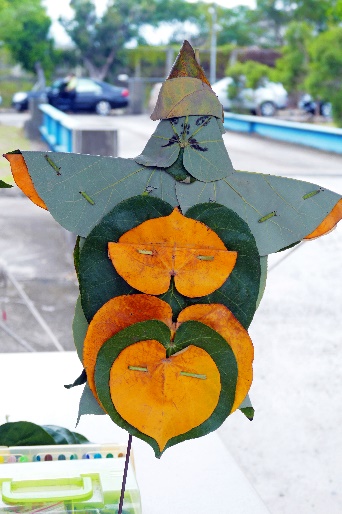 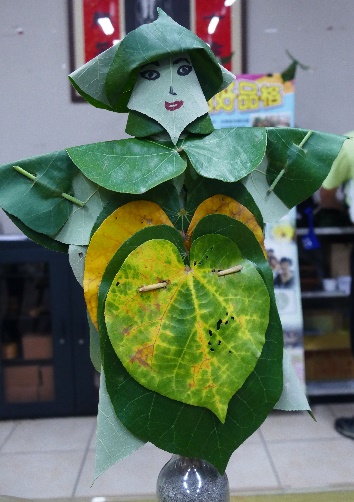 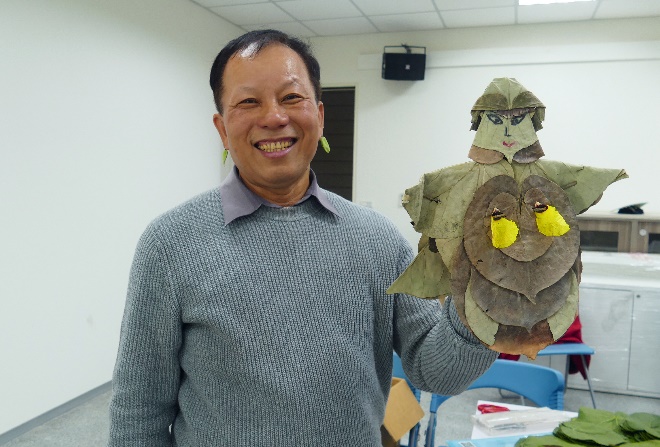 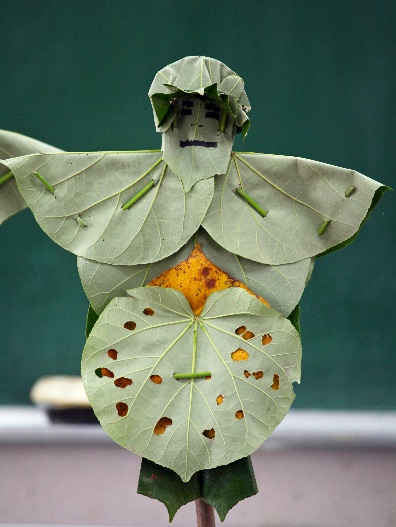 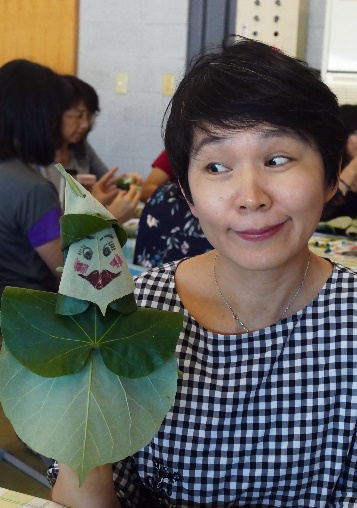 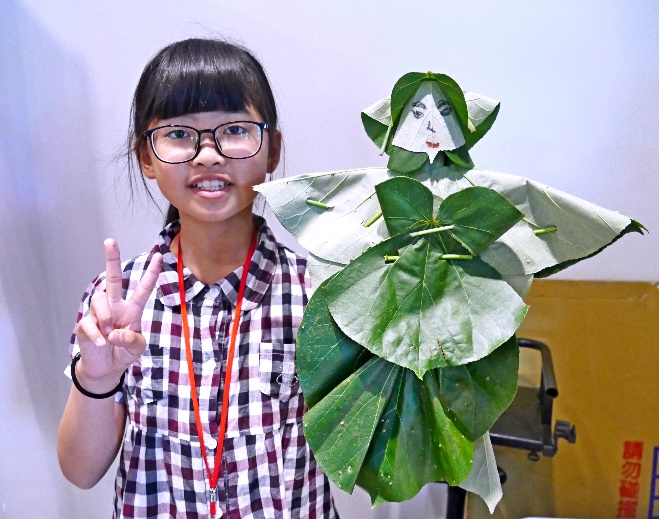 頑石拼拼樂頑石拼拼樂頑石拼拼樂頑石拼拼樂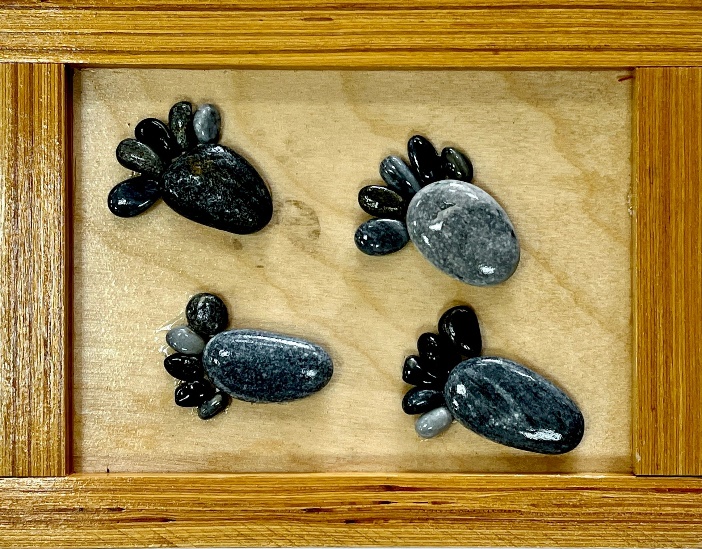 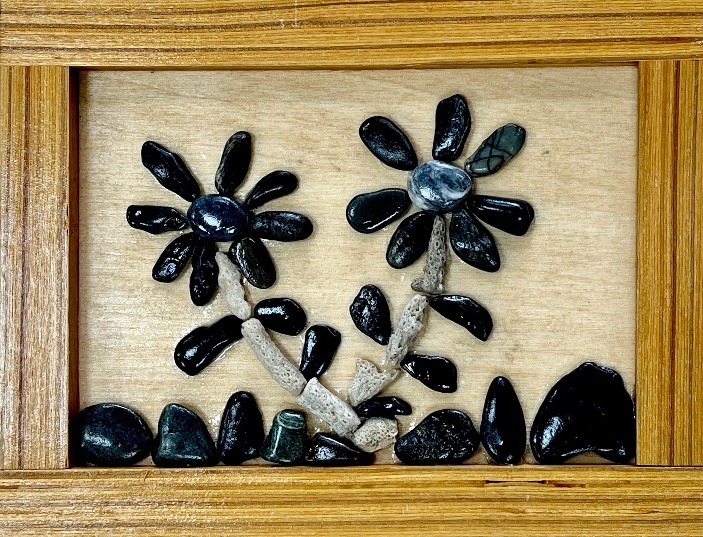 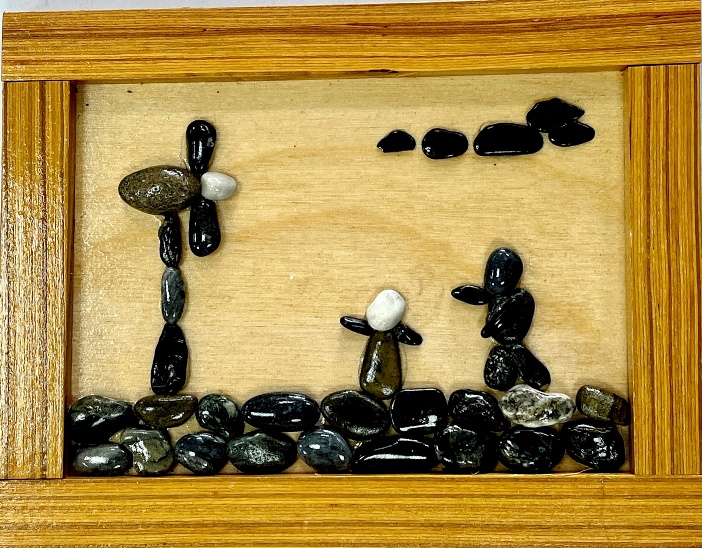 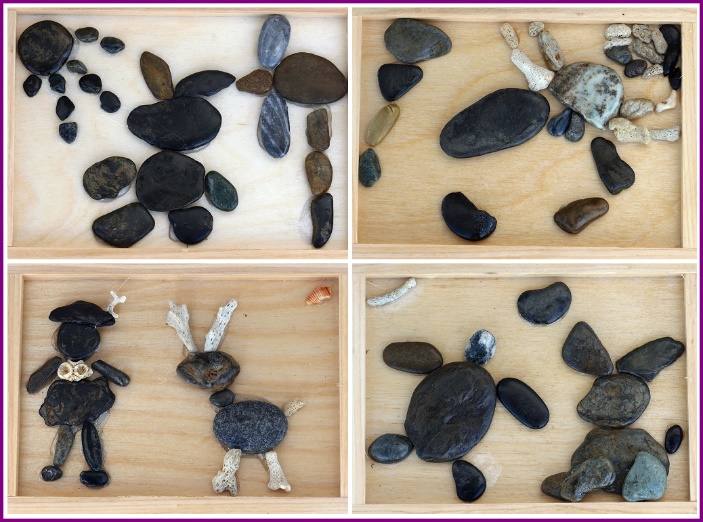 